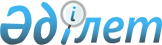 Зеренді аудандық мәслихаттың 2011 жылғы 12 желтоқсандағы № 45-304 "Зеренді ауданының 2012-2014 жылдарға арналған бюджеті туралы" шешіміне өзгерістер  енгізу туралы
					
			Күшін жойған
			
			
		
					Ақмола облысы Зеренді аудандық мәслихатының 2012 жылғы 10 желтоқсандағы № 10-77 шешімі. Ақмола облысының Әділет департаментінде 2012 жылғы 13 желтоқсанда № 3536 тіркелді. Қолданылу мерзімінің аяқталуына байланысты күші жойылды - (Ақмола облысы Зеренді аудандық мәслихатының 2013 жылғы 2 мамырдағы № 103 хатымен)      Ескерту. Қолданылу мерзімінің аяқталуына байланысты күші жойылды - (Ақмола облысы Зеренді аудандық мәслихатының 02.05.2013 № 103 хатымен).      РҚАО ескертпесі:

      Мәтінде авторлық орфография және пунктуация сақталған.

      Қазақстан Республикасының 2008 жылғы 4 желтоқсандағы Бюджет кодексінің 109 бабының 5 тармағына, Қазақстан Республикасының 2001 жылғы 23 қаңтардағы «Қазақстан Республикасындағы жергілікті мемлекеттік басқару және өзін-өзі басқару туралы» Заңының 6 бабына сәйкес, Зеренді аудандық мәслихаты ШЕШІМ ЕТТІ:



      1. Зеренді аудандық мәслихаттың «Зеренді ауданының 2012-2014 жылдарға арналған бюджеті туралы» 2011 жылғы 12 желтоқсандағы № 45-304 (Нормативтік құқықтық актілерді мемлекеттік тіркеу тізілімінде № 1-14-170 тіркелген, 2012 жылғы 5 қаңтарда «Зеренді» газетінде жарияланған) шешіміне келесі өзгерістер енгізілсін:



      1 тармақ жаңа редакцияда баяндалсын:



      «1. Зеренді ауданының 2012-2014 жылдарға арналған бюджеті 1, 2 және 3 қосымшаларына сәйкес, соның ішінде 2012 жылға келесі көлемдерде бекітілсін:



      1) кірістер - 3 508 123,9 мың теңге, оның ішінде:

      салықтық түсімдер бойынша – 1 500 356,0 мың теңге;

      салықтық емес түсімдер бойынша – 38 721,3 мың теңге;

      негізгі капиталды сатудан түскен түсімдер – 68 959,0 мың теңге;

      трансферттер түсімдері бойынша – 1 900 087,6 мың теңге;



      2) шығындар – 3 563 019,5 мың теңге;



      3) таза бюджеттік несиелеу – 40 257,5 мың теңге, оның ішінде:

      бюджеттік несиелер – 46 502,5 мың теңге;

      бюджеттік несиелерді өтеу – 6 245,0 мың теңге;



      4) қаржылық активтерімен жасалатын операциялар бойынша сальдо – 16 088,0 мың теңге, оның ішінде:

      қаржы активтерiн сатып алу – 31 500,0 мың теңге;

      мемлекеттің қаржы активтерін сатудан түсетін түсімдер – 15 412,0 мың теңге;



      5) бюджет тапшылығы (профицит) – - 111 241,1 мың теңге;



      6) бюджет тапшылығын қаржыландыру (профицитті пайдалану) – 111 241,1 мың теңге, оның ішінде:

      қарыздардың түсімі - 46 113,0 мың теңге;

      қарыздарды өтеу - 6 245,0 мың теңге;

      бюджет қаражатының пайдаланылатын қалдықтары - 71 373,1 мың теңге.»;



      көрсетілген шешімнің 1, 4, 5 қосымшалары осы шешімнің 1, 2, 3 қосымшаларына сәйкес жаңа редакцияда баяндалсын.



      2. Осы шешім Ақмола облысының Әділет департаментінде мемлекеттік тіркелген күннен бастап күшіне енеді және 2012 жылдың 1 қаңтарынан бастап қолданысқа енгізіледі.      Сессия төрағасы                             Л.Сантас      Аудандық мәслихаттың хатшысы                Қ.Ауғалиев      «КЕЛІСІЛДІ»      Зеренді ауданының әкімі                    Е.Маржықпаев      Зеренді ауданының «Экономика

      және қаржы бөлімі» мемлекеттік

      мекемесінің бастығы                        Б.Әбутәліпов

Зеренді аудандық мәслихатының

2012 жылғы 10 желтоқсандағы 

№ 10-77 шешіміне 1 қосымша  Зеренді аудандық мәслихатының

2011 жылғы 12 желтоқсандағы 

№ 45-304 Зеренді ауданының 

"2012-2014 жылдарға арналған 

бюджеті туралы" шешіміне  

1 қосымша         

2012 жылғы аудандық бюджет

Зеренді аудандық мәслихатының

2012 жылғы 10 желтоқсандағы 

№ 10-77 шешіміне 2 қосымша  Зеренді аудандық мәслихатының

2011 жылғы 12 желтоқсандағы 

№ 45-304 Зеренді ауданының  

"2012-2014 жылдарға арналған 

бюджеті туралы" шешіміне  

4 қосымша          

2012 жылға арналған республикалық бюджеттен

берілетін нысаналы трансферттер мен

бюджеттік несиелер

Зеренді аудандық мәслихатының

2012 жылғы 10 желтоқсандағы 

№ 10-77 шешіміне 3 қосымша Зеренді аудандық мәслихатының

2011 жылғы 12 желтоқсандағы 

№ 45-304 Зеренді ауданының 

"2012-2014 жылдарға арналған 

бюджеті туралы" шешіміне  

5 қосымша          

2012 жылға арналған облыстық бюджетiнен

берілетін нысаналы трансферттер
					© 2012. Қазақстан Республикасы Әділет министрлігінің «Қазақстан Республикасының Заңнама және құқықтық ақпарат институты» ШЖҚ РМК
				СанатыСанатыСанатыСанатыСомаСыныбыСыныбыСыныбыСомаІшкі сыныбыІшкі сыныбыСомаАтауыСома12345І. Түсімдер3508123,91Салықтық түсімдер1500356,001Табыс салығы18459,02Жеке табыс салығы18459,003Әлеуметтiк салық539578,01Әлеуметтік салық539578,004Меншiкке салынатын салықтар877979,01Мүлiкке салынатын салықтар806861,03Жер салығы12136,04Көлiк құралдарына салынатын салық53852,05Бірыңғай жер салығы5130,005Тауарларға, жұмыстарға және қызметтерге салынатын iшкi салықтар59275,02Акциздер30848,03Табиғи және басқа да ресурстарды пайдаланғаны үшiн түсетiн түсiмдер20092,04Кәсiпкерлiк және кәсiби қызметтi жүргiзген үшiн алынатын алымдар8173,05Ойын бизнесіне салық162,008Заңдық мәнді іс-әрекеттерді жасағаны және (немесе) оған уәкілеттігі бар мемлекеттік органдар немесе лауазымды адамдар құжаттар бергені үшін алынатын міндетті төлемдер5065,01Мемлекеттік баж5065,02Салықтық емес түсiмдер38721,301Мемлекеттік меншіктен түсетін кірістер6293,15Мемлекет меншігіндегі мүлікті жалға беруден түсетін кірістер6288,07Мемлекеттік бюджеттен берілген несиелер бойынша сыйақылар5,104Мемлекеттік бюджеттен қаржыландырылатын, сондай-ақ Қазақстан Республикасы Ұлттық Банкінің бюджетінен (шығыстар сметасынан) ұсталатын және қаржыландырылатын мемлекеттік мекемелер салатын айыппұлдар, өсімпұлдар, санкциялар, өндіріп алулар6319,01Мұнай секторы ұйымдарынан түсетін түсімдерді қоспағанда, мемлекеттік бюджеттен қаржыландырылатын, сондай-ақ Қазақстан Республикасы Ұлттық Банкінің бюджетінен (шығыстар сметасынан) ұсталатын және қаржыландырылатын мемлекеттік мекемелер салатын айыппұлдар, өсімпұлдар, санкциялар, өндіріп алулар6319,006Басқа да салықтық емес түсiмдер26109,21Басқа да салықтық емес түсiмдер26109,23Негізгі капиталды сатудан түсетін түсімдер68959,003Жердi және материалдық емес активтердi сату68959,01Жерді сату68959,04Трансферттердің түсімдері1900087,602Мемлекеттiк басқарудың жоғары тұрған органдарынан түсетiн трансферттер1900087,62Облыстық бюджеттен түсетiн трансферттер1900087,6Функционалдық топФункционалдық топФункционалдық топФункционалдық топСомаБюджеттік бағдарламалардың әкімшісіБюджеттік бағдарламалардың әкімшісіБюджеттік бағдарламалардың әкімшісіСомаБағдарламаБағдарламаСомаАтауыСома12345II. Шығындар3563019,501Жалпы сипаттағы мемлекеттiк қызметтер292018,0112Аудан (облыстық маңызы бар қала) мәслихатының аппараты14137,0001Аудан (облыстық маңызы бар қала) мәслихатының қызметін қамтамасыз ету жөніндегі қызметтер13737,0003Мемлекеттік органның күрделі шығыстары400,0122Аудан (облыстық маңызы бар қала) әкімінің аппараты84313,0001Аудан (облыстық маңызы бар қала) әкімінің қызметін қамтамасыз ету жөніндегі қызметтер69883,0002Ақпараттық жүйелер құру2718,0003Мемлекеттік органның күрделі шығыстары11712,0123Қаладағы аудан, аудандық маңызы бар қала, кент, ауыл (село), ауылдық (селолық) округ әкімінің аппараты168223,0001Қаладағы аудан, аудандық маңызы бар қаланың, кент, ауыл (село), ауылдық (селолық) округ әкімінің қызметін қамтамасыз ету жөніндегі қызметтер167475,0022Мемлекеттік органның күрделі шығыстары748,0459Ауданның (облыстық маңызы бар қаланың) экономика және қаржы бөлімі25345,0001Ауданның (облыстық маңызы бар қаланың) экономикалық саясатын қалыптастыру мен дамыту, мемлекеттік жоспарлау, бюджеттік атқару және коммуналдық меншігін басқару саласындағы мемлекеттік саясатты іске асыру жөніндегі қызметтер23673,0002Ақпараттық жүйелер құру110,0003Салық салу мақсатында мүлікті бағалауды жүргізу651,0004Біржолғы талондарды беру жөніндегі жұмысты ұйымдастыру және біржолғы талондарды сатудан түскен сомаларды толық алынуын қамтамасыз ету415,0010Жекешелендіру, коммуналдық меншікті басқару, жекешелендіруден кейінгі қызмет және осыған байланысты дауларды реттеу318,0015Мемлекеттік органның күрделі шығыстары178,002Қорғаныс1936,0122Аудан (облыстық маңызы бар қала) әкімінің аппараты1936,0005Жалпыға бірдей әскери міндетті атқару шеңберіндегі іс-шаралар1936,003Қоғамдық тәртіп, қауіпсіздік, құқықтық, сот, қылмыстық-атқару қызметі150,0458Ауданның (облыстық маңызы бар қаланың) тұрғын үй-коммуналдық шаруашылығы, жолаушылар көлігі және автомобиль жолдары бөлімі150,0021Елдi мекендерде жол қозғалысы қауiпсiздiгін қамтамасыз ету150,004Бiлiм беру2443791,1123Қаладағы аудан, аудандық маңызы бар қала, кент, ауыл (село), ауылдық (селолық) округ әкімінің аппараты1984,0005Ауылдық (селолық) жерлерде балаларды мектепке дейін тегін алып баруды және кері алып келуді ұйымдастыру1984,0464Ауданның (облыстық маңызы бар қаланың) білім беру бөлімі2221984,9001Жергілікті деңгейде білім беру саласындағы мемлекеттік саясатты іске асыру жөніндегі қызметтер8598,0003Жалпы білім беру1931243,7004Ауданның (облыстық маңызы бар қаланың) мемлекеттік білім беру мекемелерінде білім беру жүйесін ақпараттандыру5392,0005Ауданның (облыстық маңызы бар қаланың) мемлекеттік білім беру мекемелер үшін оқулықтар мен оқу-әдiстемелiк кешендерді сатып алу және жеткізу13473,0006Балаларға қосымша білім беру47051,2007Аудандық (қалалық) ауқымдағы мектеп олимпиадаларын және мектептен тыс іс-шараларды өткiзу160,0009Мектепке дейінгі тәрбиелеу мен оқытуды қамтамасыз ету128816,0015Республикалық бюджеттен берілетін трансферттер есебінен жетім баланы (жетім балаларды) және ата-аналарының қамқорынсыз қалған баланы (балаларды) күтіп-ұстауға асыраушыларына ай сайынғы ақшалай қаражат төлемдері16357,0020Республикалық бюджеттен берілетін трансферттер есебінен үйде оқытылатын мүгедек балаларды жабдықпен, бағдарламалық қамтыммен қамтамасыз ету3100,0021Республикалық бюджеттен берілетін нысаналы трансферттер есебінен жалпы үлгідегі, арнайы (түзету), дарынды балалар үшін мамандандырылған, жетім балалар мен ата-аналарының қамқорынсыз қалған балалар үшін балабақшалар, шағын орталықтар, мектеп интернаттары, кәмелеттік жасқа толмағандарды бейімдеу орталықтары тәрбиешілеріне біліктілік санаты үшін қосымша ақының мөлшерін ұлғайту480,0040Мектепке дейінгі білім беру ұйымдарында мемлекеттік білім беру тапсырысын іске асыру39686,7063Республикалық бюджеттен берілетін трансферттер есебінен «Назарбаев Зияткерлік мектептері» ДБҰ-ның оқу бағдарламалары бойынша біліктілікті арттырудан өткен мұғалімдерге еңбекақыны арттыру1614,0064Бастауыш, негізгі орта, жалпыға бірдей орта білім беру ұйымдарының (дарынды балаларға арналған мамандандырылған (жалпы үлгідегі, арнайы (түзету); жетім балаларға және ата-анасының қамқорлығынсыз қалған балаларға арналған ұйымдар): мектептердің, мектеп-интернаттарының мұғалімдеріне біліктілік санаты үшін қосымша ақы мөлшерін республикалық бюджеттен берілетін трансферттер есебінен ұлғайту25742,3067Ведомстволық бағыныстағы мемлекеттік мекемелерінің және ұйымдарының күрделі шығыстары271,0467Ауданның (облыстық маңызы бар қаланың) құрылыс бөлімі219822,2037Білім беру объектілерін салу және реконструкциялау219822,206Әлеуметтiк көмек және әлеуметтiк қамтамасыз ету116174,2451Ауданның (облыстық маңызы бар қаланың) жұмыспен қамту және әлеуметтік бағдарламалар бөлімі116174,2001Жергілікті деңгейде жұмыспен қамтуды қамтамасыз ету және халық үшін әлеуметтік бағдарламаларды іске асыру саласындағы мемлекеттік саясатты іске асыру жөніндегі қызметтер21069,0002Жұмыспен қамту бағдарламасы24889,5005Мемлекеттік атаулы әлеуметтік көмек754,0006Тұрғын үй көмегін көрсету1272,0007Жергілікті өкілетті органдардың шешімі бойынша мұқтаж азаматтардың жекелеген топтарына әлеуметтік көмек16483,7010Үйден тәрбиеленіп оқытылатын мүгедек балаларды материалдық қамтамасыз ету1307,0011Жәрдемақыларды және басқа да әлеуметтік төлемдерді есептеу, төлеу мен жеткізу бойынша қызметтерге ақы төлеу409,0012Ақпараттық жүйелер құру111,0014Мұқтаж азаматтарға үйде әлеуметтiк көмек көрсету22527,001618 жасқа дейінгі балаларға мемлекеттік жәрдемақылар10694,0017Мүгедектерді оңалту жеке бағдарламасына сәйкес, мұқтаж мүгедектерді міндетті гигиеналық құралдарымен қамтамасыз ету және ымдау тілі мамандарының жеке көмекшілердің қызмет көрсетуін ұсыну6015,0021Мемлекеттік органның күрделі шығыстары131,0023Жұмыспен қамту орталықтарының қызметін қамтамасыз ету10512,007Тұрғын үй-коммуналдық шаруашылық355326,6123Қаладағы аудан, аудандық маңызы бар қала, кент, ауыл (село), ауылдық (селолық) округ әкімінің аппараты27919,0008Елді мекендердің көшелерін жарықтандыру22173,0009Елді мекендердің санитариясын қамтамасыз ету1250,0011Елді мекендерді абаттандыру мен көгалдандыру314,0014Елді мекендерді сумен жабдықтауды ұйымдастыру4182,0458Ауданның (облыстық маңызы бар қаланың) тұрғын үй-коммуналдық шаруашылығы, жолаушылар көлігі және автомобиль жолдары бөлімі97274,0004Азаматтардың жекелеген санаттарын тұрғын үймен қамтамасыз ету1350,0012Сумен жабдықтау және су қайтарғыш жүйесінің жұмыс істеуі32690,0015Елдi мекендердегі көшелердi жарықтандыру4000,0018Елдi мекендердi абаттандыру және көгалдандыру25350,0026Ауданның (облыстық маңызы бар қаланың) коммуналдық меншігіндегі жылу жүйелерін қолдануды ұйымдастыру33884,0464Ауданның (облыстық маңызы бар қаланың) білім беру бөлімі22470,0026Жұмыспен қамту-2020 бағдарламасы бойынша ауылдық елді мекендерді дамыту шеңберінде объектілерді жөндеу22470,0467Ауданның (облыстық маңызы бар қаланың) құрылыс бөлімі207663,6003Мемлекеттік коммуналдық тұрғын үй қорының тұрғын үй жобалау, құрылысы және (немесе) сатып алу100760,0004Инженерлік коммуникациялық инфрақұрылымды жобалау, дамыту, жайластыру және (немесе) сатып алу35027,0006Сумен жабдықтау және су қайтарғыш жүйесін дамыту71876,608Мәдениет, спорт, туризм және ақпараттық кеңістiк158036,0455Ауданның (облыстық маңызы бар қаланың) мәдениет және тілдерді дамыту бөлімі129783,0001Жергілікті деңгейде тілдерді және мәдениетті дамыту саласындағы мемлекеттік саясатты іске асыру жөніндегі қызметтер5923,0003Мәдени-демалыс жұмысын қолдау91019,0006Аудандық (қалалық) кiтапханалардың жұмыс iстеуi23775,0007Мемлекеттік тілді және Қазақстан халықтарының басқа да тілдерін дамыту5327,0010Мемлекеттік органның күрделі шығыстары100,0032Ведомстволық бағыныстағы мемлекеттік мекемелерінің және ұйымдарының күрделі шығыстары3639,0456Ауданның (облыстық маңызы бар қаланың) ішкі саясат бөлімі14413,0001Жергілікті деңгейде ақпарат, мемлекеттілікті нығайту және азаматтардың әлеуметтік сенімділігін қалыптастыру саласында мемлекеттік саясатты іске асыру жөніндегі қызметтер6813,0002Газеттер мен журналдар арқылы мемлекеттік ақпараттық саясат жүргізу жөніндегі қызметтер6600,0003Жастар саясаты саласындағы іс-шараларды iске асыру1000,0465Ауданның (облыстық маңызы бар қаланың) Дене шынықтыру және спорт бөлімі13840,0001Жергілікті деңгейде дене шынықтыру және спорт саласындағы мемлекеттік саясатты іске асыру жөніндегі қызметтер6820,0006Аудандық (облыстық маңызы бар қалалық) деңгейде спорттық жарыстар өткiзу3616,0007Әртүрлi спорт түрлерi бойынша ауданның (облыстық маңызы бар қаланың) құрама командаларының мүшелерiн дайындау және олардың облыстық спорт жарыстарына қатысуы3404,010Ауыл, су, орман, балық шаруашылығы, ерекше қорғалатын табиғи аумақтар, қоршаған ортаны және жануарлар дүниесін қорғау, жер қатынастары50549,0459Ауданның (облыстық маңызы бар қаланың) экономика және қаржы бөлімі7624,0099Мамандарды әлеуметтік қолдау шараларды іске асыру7624,0473Ауданның (облыстық маңызы бар қаланың) ветеринария бөлімі28012,0001Жергілікті деңгейде ветеринария саласындағы мемлекеттік саясатты іске асыру жөніндегі қызметтер7861,0003Мемлекеттік органның күрделі шығыстары60,0007Қаңғыбас иттер мен мысықтарды аулауды және жоюды ұйымдастыру2073,0010Ауыл шаруашылығы жануарларын бірдейлендіру жөніндегі іс-шараларды жүргізу734,0011Эпизоотияға қарсы іс-шаралар жүргізу17284,0477Ауданның (облыстық маңызы бар қаланың) ауыл шаруашылығы мен жер қатынастары бөлімі14913,0001Жергілікті деңгейде ауыл шаруашылығы және жер қатынастары саласындағы мемлекеттік саясатты іске асыру жөніндегі қызметтер14583,0010Жердi аймақтарға бөлу жөнiндегi жұмыстарды ұйымдастыру330,011Өнеркәсіп, сәулет, қала құрылысы және құрылыс қызметі14283,0467Ауданның (облыстық маңызы бар қаланың) құрылыс бөлімі7557,0001Жергілікті деңгейде құрылыс саласындағы мемлекеттік саясатты іске асыру жөніндегі қызметтер7357,0017Мемлекеттік органның күрделі шығыстары200,0468Ауданның (облыстық маңызы бар қаланың) сәулет және қала құрылысы бөлімі6726,0001Жергілікті деңгейде сәулет және қала құрылысы саласындағы мемлекеттік саясатты іске асыру жөніндегі қызметтер6726,012Көлiк және коммуникация21493,0123Қаладағы аудан, аудандық маңызы бар қала, кент, ауыл (село), ауылдық (селолық) округ әкімінің аппараты10190,0013Аудандық маңызы бар қалаларда, кенттерде, ауылдарда (селоларда), ауылдық (селолық) округтерде автомобиль жолдарының жұмыс істеуін қамтамасыз ету10190,0458Ауданның (облыстық маңызы бар қаланың) тұрғын үй-коммуналдық шаруашылығы, жолаушылар көлігі және автомобиль жолдары бөлімі11303,0023Автомобиль жолдарының жұмыс істеуін қамтамасыз ету10279,0024Кентiшiлiк (қалаiшiлiк), қала маңындағы ауданiшiлiк қоғамдық жолаушылар тасымалдарын ұйымдастыру1024,013Басқалар50522,0458Ауданның (облыстық маңызы бар қаланың) тұрғын үй-коммуналдық шаруашылығы, жолаушылар көлігі және автомобиль жолдары бөлімі13090,0001Жергілікті деңгейде тұрғын үй-коммуналдық шаруашылығы, жолаушылар көлігі және автомобиль жолдары саласындағы мемлекеттік саясатты іске асыру жөніндегі қызметтер7769,0040Республикалық бюджеттен нысаналы трансферттер есебінен «Өңірлерді дамыту» бағдарламасы шеңберінде өңірлерді экономикалық дамытуға жәрдемдесу бойынша шараларды іске асыру5321,0459Ауданның (облыстық маңызы бар қаланың) экономика және қаржы бөлімі31000,0012Ауданның (облыстық маңызы бар қаланың) жергілікті атқарушы органының резерві31000,0469Ауданның (облыстық маңызы бар қаланың) кәсіпкерлік бөлімі6432,0001Жергілікті деңгейде кәсіпкерлік пен өнеркәсіпті дамыту саласындағы мемлекеттік саясатты іске асыру жөніндегі қызметтер6295,0003Кәсіпкерлік қызметті қолдау137,014Борышқа қызмет көрсету5,1459Ауданның (облыстық маңызы бар қаланың) экономика және қаржы бөлімі5,1021Жергілікті атқарушы органдардың облыстық бюджеттен қарыздар бойынша сыйақылар мен өзге де төлемдерді төлеу бойынша борышына қызмет көрсету5,115Трансферттер58735,5459Ауданның (облыстық маңызы бар қаланың) экономика және қаржы бөлімі58735,5006Нысаналы пайдаланылмаған (толық пайдаланылмаған) трансферттерді қайтару58735,5III. Таза бюджеттiк несие беру40257,5Бюджеттiк несиелер46502,510Ауыл, су, орман, балық шаруашылығы, ерекше қорғалатын табиғи аумақтар, қоршаған ортаны және жануарлар дүниесін қорғау, жер қатынастары46502,5459Ауданның (облыстық маңызы бар қаланың) экономика және қаржы бөлімі46502,5018Мамандарды әлеуметтік қолдау шараларын іске асыруға берілетін бюджеттік несиелер46502,55Бюджеттік несиелерді өтеу6245,0Бюджеттік несиелерді өтеу6245,01Мемлекеттік бюджеттен берілген бюджеттік несиелерді өтеу6245,006Қарыз алушы банктерге жергілікті бюджеттен берілген бюджеттік несиелерді өтеу6245,0IV. Қаржы активтерiмен жасалатын операциялар бойынша сальдо16088,0Қаржы активтерiн сатып алу31500,013Басқалар31500,0459Ауданның (облыстық маңызы бар қаланың) экономика және қаржы бөлімі31500,0014Заңды тұлғалардың жарғылық капиталын қалыптастыру немесе ұлғайту31500,06Мемлекеттің қаржы активтерін сатудан түсетін түсімдер15412,01Қаржы активтерін ел ішінде сатудан түсетін түсімдер15412,005Мүліктік кешен түріндегі коммуналдық мемлекеттік мекемелер мен мемлекеттік кәсіпорындарды және коммуналдық мемлекеттік кәсіпорындардың жедел басқаруындағы немесе шаруашылық жүргізуіндегі өзге мемлекеттік мүлікті сатудан түсетін түсімдер15412,0V. Бюджет тапшылығы (профициті)-111241,1VI. Бюджет тапшылығын қаржыландыру(профицитті пайдалану)111241,17Қарыздар түсімі46113,02Қарыз алу келісім-шарттары46113,003Ауданның (облыстық маңызы бар қаланың) жергілікті атқарушы органы алатын қарыздар46113,016Қарыздарды өтеу6245,0Қарыздарды өтеу6245,0459Ауданның (облыстық маңызы бар қаланың) экономика және қаржы бөлімі6245,0005Жергілікті атқарушы органның жоғары тұрған бюджет алдындағы борышын өтеу6245,08Бюджет қаражатының қалдықтарының қозғалысы71373,1Бюджет қаражатының қалдықтары71373,11Бюджет қаражатының бос қалдықтары71373,101Бюджет қаражатының бос қалдықтары71373,1АтауыСома12Барлығы374 908,5Ағымдағы нысаналы трансферттер170 143,5оның iшiнде:Ауданның (облыстық маңызы бар қаланың) ветеринария бөлімі17 284,0Эпизоотияға қарсы іс-шараларды жүргізуге17 284,0Ауданның (облыстық маңызы бар қаланың) экономика және қаржы бөлімі7 624,0Республикалық бюджеттен мамандарды әлеуметтік қолдау шараларын іске асыру үшін берілетін ағымдағы нысаналы трансферттердің сомасын бөлу7 624,0Ауданның (облыстық маңызы бар қаланың) тұрғын үй-коммуналдық шаруашылығы, жолаушылар көлігі және автомобиль жолдары бөлімі5 321,0Республикалық бюджеттен «Өңірлерді дамыту» бағдарламасы шеңберінде өңірлерді экономикалық дамуына жәрдемдесу жөніндегі шараларды іске асырылуына арналған ағымдағы нысаналы трансферттердің сомасын бөлу5 321,0Ауданның (облыстық маңызы бар қаланың) білім беру бөлімі117 638,0Мектепке дейінгі білім беру ұйымдарында мемлекеттік білім беру тапсырысын іске асыруға39 686,7Негізгі орта және жалпы орта білім беретін мемлекеттік мекемелердегі физика, химия, биология кабинеттерін оқу жабдығымен жарақтандыруға8 188,0Республикалық бюджеттен үйде оқитын мүгедек балаларды жабдықтармен, бағдарламалық қамтыммен қамтамасыз етуге берілетін ағымдағы нысаналы трансферттердің сомасын бөлу3 100,0Жетім баланы (жетім балаларды) және ата-аналарының қамқорынсыз қалған баланы (балаларды) күтіп-ұстауға қамқоршыларға (қорғаншыларға) ай сайын ақша қаражаттарын төлеуге16 357,0Республикалық бюджеттен мектеп мұғалімдеріне және мектепке дейінгі білім беру ұйымдары тәрбиешілеріне біліктілік санаты үшін қосымша ақының мөлшерін арттыруға берілетін нысаналы ағымдағы трансферттердің сомасын бөлу26 222,3Республикалық бюджеттен Жұмыспен қамту 2020 бағдарламасы шеңберінде ауылдық елді мекендерді дамытуға арналған нысаналы трансферттердің сомасын бөлу22 470,0Республикалық бюджеттен аудандардың (облыстық маңызы бар қалалардың) бюджеттеріне «Назарбаев Зияткерлік мектептері» ДБҰ-ның оқу бағдарламалары бойынша біліктілікті арттырудан өткен мұғалімдерге еңбекақыны арттыруға берілетін нысаналы ағымдағы трансферттердің сомасын бөлу1 614,0Ауданның (облыстық маңызы бар қаланың) жұмыспен қамту және әлеуметтік бағдарламалар бөлімі22 276,5Республикалық бюджеттен жұмыспен қамту 2020 бағдарламасы шеңберіндегі іс-шараларды жүзеге асыруға арналған нысаналы ағымдағы трансферттердің сомасын бөлу22 276,5оның iшiнде:ішінара жұмыспен қамтылған жалдамалы қызметкерлерді қайта даярлауға және біліктілігін арттыруға1 421,5жалақының ішінара субсидиялау7 555,0халыққа жұмыспен қамту орталықтарының қызметiн қамтамасыз ету10 512,0жастар тәжiрибесi2 788,0Дамыту нысаналы трансферттер152 407,0оның iшiнде:Ауданның (облыстық маңызы бар қаланың) құрылыс бөлімі152 407,0Аудандардың (облыстық маңызы бар қалалардың) бюджеттеріне мемлекеттік коммуналдық тұрғын үй қорының тұрғын үйлерін жобалауға, құрылысы және (немесе) сатып алуға республикалық бюджеттен берілетін нысаналы даму трансферттері99 760,0Аудандардың (облыстық маңызы бар қалалардың) бюджеттеріне инженерлік-коммуникациялық инфрақұрылымды жобалауға, дамытуға, жайластыруға және (немесе) сатып алуға республикалық бюджеттен берілетін нысаналы даму трансферттері32 647,0Ақмола облысы Зеренді ауданы Чаглинка селосының сумен қамту жүйесін реконструкциялау10 000,0Ақмола облысы Зеренді ауданы Зеренді селосында су өткізгіштің құрылысы10 000,0Бюджеттік несиелер46 113,0оның iшiнде:Ауданның (облыстық маңызы бар қаланың) экономика және қаржы бөлімі46 113,0Республикалық бюджеттен аудандардың (облыстық маңызы бар қалалар) бюджеттеріне мамандарды әлеуметтік қолдау шараларын іске асыру үшін берілетін бюджеттік несиелердің сомасын бөлу46 113,0Мамандарды әлеуметтік қолдау шараларын іске асыру үшін 2010 және 2011 жылдарға берілген бюджеттік несиелердің негізгі қарызын өтеу сомасын бөлу6 245,0АтауыСома12Барлығы288 773,1Ағымдағы нысаналы трансферттер43 633,3оның iшiнде:Аудан (облыстық маңызы бар қала) әкімінің аппараты2 400,0Мемлекеттік органның күрделі шығыстары2 400,0Ауданның (облыстық маңызы бар қаланың) білім беру бөлімі35 195,6Симферополь орта мектебінің күрделі жөндеуіне35 195,6Ауданның (облыстық маңызы бар қаланың) жұмыспен қамту және әлеуметтік бағдарламалар бөлімі6 037,7Ұлы Отан соғысына қатысқандарға және мүгедектерiне коммуналдық қызметтер көрсетуге арналған шығыстарды төлеу үшiн әлеуметтiк көмек көрсетуге2 464,2Зеренді ауданының аз қамтылған отбасыларының колледждерде оқитын студенттерiнiң және Зеренді ауданының селолық жерлердегi көп балалы отбасыларының оқу ақысын төлеуге3 573,5Дамыту нысаналы трансферттер245 139,8оның iшiнде:Ауданның (облыстық маңызы бар қаланың) құрылыс бөлімі245 139,8Жылымды селосында 80 орынға арналған мектептің құрылысы208 271,2Айдарлы селосында су өткізгіштің құрылысы20 800,0Чаглинка селосының сумен қамту жүйесін реконструкциялау16 068,6